Prihláška na Teologickú  konferenciu4.– 6. októbra 2022                                       (návratka)Priezvisko a meno: .............................................................................Adresa: ................................................................................................Kontakty (telefónne čísla resp. funkčné e-mailové adresy): ..............................................................................................................Poznámka ............................................................................................Spolubývajúci: .....................................................................................Prihlasujem sa na stravu a ubytovanie – voľbu označiť  XADRESA:Generálny biskupský úrad, Palisády 46, 810 00 Bratislava P. O. Box 289. skoly@ecav.skPrihlášku poslať do 19. 9. 2022Dátum a podpis:     .............................................................................Prihlášku prosíme vyplniť pre každého účastníka zvlášť!!!!!!Miesto konania Teologickej konferencie 2022: 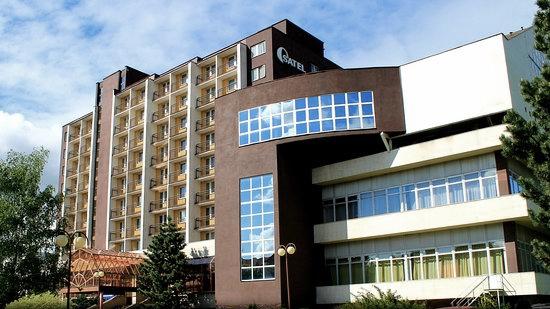 SATEL - SLOVAKIA, s.r.o.
Hotel SATEL*** v Poprade
Mnoheľova 825
(príjazd k hotelu z ulice Bernolákova 11)
058 01 Poprad
SlovenskoTelefón: +421 918 898 720E-mail: poprad@hotelsatel.comwww.hotelsatel.comUTOROK  STREDAŠTVRTOK4. 10. 20225. 10. 20226. 10. 2022Obed         □Obed         □Obed         □Večera       □Večera       □Nocľah     □Nocľah      □